Torzym, 03.04.2024 r.Nr sprawy: BGN.ll.271.2.2024Zamawiający:Gmina Torzym ul. Wojska Polskiego 32 66-235 Torzym                                                          Sprostowanie do Odpowiedzi na pytania                                                           dotyczące wyjaśnień i zmiany treści SWZSprostowanie dotyczy Pytania nr 1 oraz odpowiedzi udzielonych dnia 03.04.2024 r..  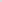 Było zamieszczone:Pytanie 1:Dotyczy rozdz. X pkt 4 ppkt 4a SWZ – Zwracamy się z uprzejmą prośbą o zmianę wymaganego doświadczenia na: 
a) w okresie ostatnich pięciu lat przed upływem terminu składania ofert (a jeżeli okres prowadzenia działalności jest krótszy – w tym okresie) wykonał w sposób należyty, zgodnie z przepisami prawa budowlanego i prawidłowo ukończył:
1) co najmniej jedną robotę budowlaną, polegające na budowie budynku użyteczności publicznej zakończone uzyskaniem po stronie Wykonawcy pozwolenia na użytkowanie budynku o powierzchni użytkowej budynku co najmniej 2.000,00 m2, oraz kubaturze 17.000,00 m3, wraz z zagospodarowaniem terenu, o wartości zadania min. 15.000.000,00 zł brutto,
2) co najmniej jedną robotę budowlaną, która posiadała w swoim zakresie wykonanie instalacji fotowoltaicznej 
Odpowiedź:Zamawiający wyraża zgody na zmianę zapisu wymaganego doświadczenia dotyczącą rozdz. X pkt 4 SWZ.Wykonawca spełni warunek, jeżeli wykaże że:w okresie ostatnich pięciu lat przed upływem terminu składania ofert (a jeżeli okres prowadzenia działalności jest krótszy – w tym okresie) wykonał w sposób należyty, zgodnie z przepisami prawa budowlanego i prawidłowo ukończył:
1) co najmniej jedną robotę budowlaną, polegające na budowie budynku użyteczności publicznej zakończone uzyskaniem po stronie Wykonawcy pozwolenia na użytkowanie budynku o powierzchni użytkowej budynku co najmniej 2.000,00 m2, oraz kubaturze 17.000,00 m3, wraz z zagospodarowaniem terenu, o wartości zadania min. 15.000.000,00 zł brutto,
2) co najmniej jedną robotę budowlaną, która posiadała w swoim zakresie wykonanie instalacji fotowoltaicznej.   Winno być: Pytanie 1:Dotyczy rozdz. X pkt 4 ppkt 4a SWZ – Zwracamy się z uprzejmą prośbą o zmianę wymaganego doświadczenia na: 
a) w okresie ostatnich pięciu lat przed upływem terminu składania ofert (a jeżeli okres prowadzenia działalności jest krótszy – w tym okresie) wykonał w sposób należyty, zgodnie z przepisami prawa budowlanego i prawidłowo ukończył:
1) co najmniej jedną robotę budowlaną, polegające na budowie budynku  zakończone uzyskaniem po stronie Wykonawcy pozwolenia na użytkowanie budynku o powierzchni użytkowej budynku co najmniej 2.000,00 m2, oraz kubaturze 17.000,00 m3, wraz z zagospodarowaniem terenu, o wartości zadania min. 15.000.000,00 zł brutto,
2) co najmniej jedną robotę budowlaną, która posiadała w swoim zakresie wykonanie instalacji fotowoltaicznej 
Odpowiedź:Zamawiający nie wyraża zgody na zmianę zapisu wymaganego doświadczenia zawartego w rozdz. X pkt 4a ppkt 1) SWZ, natomiast wyraża zgodę na zmianę zapisu wymaganego doświadczenia zawartego w rozdz. X pkt 4a ppkt 2) SWZ:Wykonawca spełni warunek, jeżeli wykaże że:w okresie ostatnich pięciu lat przed upływem terminu składania ofert (a jeżeli okres prowadzenia działalności jest krótszy – w tym okresie) wykonał w sposób należyty, zgodnie z przepisami prawa budowlanego i prawidłowo ukończył:
1) co najmniej jedną robotę budowlaną, polegające na budowie budynku użyteczności publicznej zakończone uzyskaniem po stronie Wykonawcy pozwolenia na użytkowanie budynku o powierzchni użytkowej budynku co najmniej 2.000,00 m2, oraz kubaturze 17.000,00 m3, wraz z zagospodarowaniem terenu, o wartości zadania min. 15.000.000,00 zł brutto,2) co najmniej jedną robotę budowlaną, która posiadała w swoim zakresie wykonanie instalacji fotowoltaicznej.                                                                                          Burmistrz Miasta i Gminy                                                                                         /-/ Ryszard Stanulewicz